De binnenkant: in het voorwerp. In de schatkist zit de schatDe bovenkant: de bovenkant van de schatkist is het deksel. De onderkant: de onderkant van de schatkist is de bodemDe zijkant: links en rechts van het voorwerp.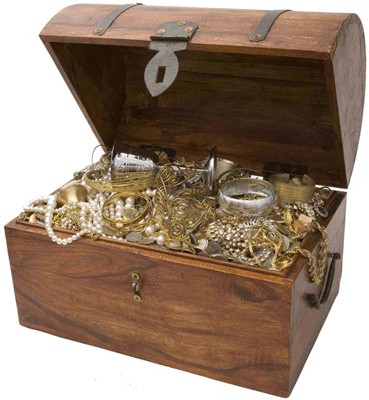 